DICHIARAZIONE SOSTITUTIVA SUBINGRESSO IN NULLA OSTA ACUSTICO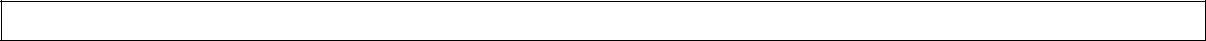 DICHIARAZIONE SOSTITUTIVA DELL’ATTO DI NOTORIETA’(ai sensi della art. 76 del D.P.R. 445/2000)Il/La sottoscritto/aNato/a   a                                                                                                                      il                                         Residente in Via/Piazza                                                                                                      C.A.P.  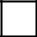             Legale rappresentante (se trattasi di società)            Titolare (se trattasi di ditta individuale)della società/ente o altro (specificare)sede legale                                                                                               ComuneC.A.P.                               recapito Tel/Fax                                  e-mail                                                 PEC   relativamente all’attivitàche intende svolgere nei locali siti in Genova, via/piazza                                                       civico n.                                           C.A.P. C.F. e Partita IVA DICHIARAConsapevole delle responsabilità penali in caso di false dichiarazioni ai sensi dell’art.76 del D.P.R. 445/2000intende svolgere l’attività di                                                                                                      nei locali di via/piazza                                                                                                                                                    già ivi svolta dalla Ditta                                                                                       già in possesso di Nulla Osta Acustico o di Dichiarazione Sostitutiva di N.O. Acustico Prot. n. ___________________ (pratica n. _____________) del è in possesso del suddetto Nulla Osta o Dichiarazione Sostitutiva di N.O. acustico e si impegna a rispettarne le prescrizioni e a tenerne copia nell’esercizio per esibirlo agli organi di vigilanza e controllo.non saranno modificati il numero e il tipo di macchinari utilizzati e le modalità operativeDichiaro di essere informato, ai sensi e per gli effetti di cui al Decreto legislativo n° 196 del 30/05/03 s.m.1 che i dati personali raccolti saranno trattati, anche con strumenti informatici, esclusivamente nell’ambito del procedimento per il quale la presente dichiarazione viene resa.Genova, ..../....../........Firma*.................................................................(Allegare fotocopia documento di identità)La presente Dichiarazione dovrà essere conservata unitamente al provvedimento di cui al punto 2.Allegata alla presente dichiarazione: comprova di avvenuto versamento della tariffa dovuta (l’importo è disponibile sul Portale Pago PA)DIREZIONE AMBIENTE - U.O.C ACUSTICA - UFFICIO SORGENTI FISSEVIA DI FRANCIA 1-15° PIANO – TEL. 010 5573174 –Fax 010 5573197- acustica@comune.genova PEC Comune di Genova : comunegenova@postemailcertificata.it